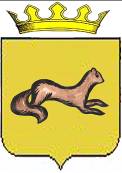 КОНТРОЛЬНО-СЧЕТНЫЙ ОРГАН____ОБОЯНСКОГО РАЙОНА КУРСКОЙ ОБЛАСТИ____306230, Курская обл., г. Обоянь, ул. Шмидта д.6, kso4616@rambler.ruЗАКЛЮЧЕНИЕ №77по результатам финансово-экономической экспертизы проекта постановления Администрации Обоянского района Курской области «Об утверждении муниципальной программы муниципального района «Обоянский район» Курской области «Сохранение и развитие архивного дела в Обоянском районе Курской области на 2023-2025 годы»г. Обоянь                                                                                          08 ноября 2022 г.	Основания для проведения экспертно-аналитического мероприятия: Федеральный Закон от 07 февраля 2011г. № 6-ФЗ «Об общих принципах организации и деятельности контрольно-счетных органов субъектов Российской Федерации и муниципальных образований», Решение Представительного Собрания Обоянского района Курской области от 29 марта 2013 г. № 2/23-II «О создании Контрольно-счетного органа Обоянского района Курской области и об утверждении Положения о Контрольно-счетном органе Обоянского района Курской области», Приказ от 18.03.2022 №7 «О внесении изменений в приказ №82 от 15.12.2021 «Об утверждении плана деятельности Контрольно-счетного органа Обоянского района Курской области на 2022 год», Приказ председателя Контрольно-счетного органа Обоянского района Курской области от 03.11.2022 №60 «О проведении экспертизы проекта Постановления Администрации Обоянского района Курской области».Цель экспертно-аналитического мероприятия: Проведение экспертизы проекта Постановления Администрации Обоянского района Курской области «Об утверждении муниципальной программы муниципального района «Обоянский район» Курской области «Сохранение и развитие архивного дела в Обоянском районе Курской области на 2023-2025 годы».Предмет экспертно-аналитического мероприятия: Проект Постановления Администрации Обоянского района Курской области «Об утверждении муниципальной программы муниципального района «Обоянский район» Курской области «Сохранение и развитие архивного дела в Обоянском районе Курской области на 2023-2025 годы»».Срок проведения: с 03.11.2022 года по 08.11.2022 года. Исполнители экспертно-аналитического мероприятия: Председатель Контрольно-счетного органа Обоянского района Курской области – Шеверев Сергей Николаевич.Ведущий инспектор Контрольно-счетного органа Обоянского района Курской области - Климова Любовь Вячеславовна.Общие сведения об объекте экспертизы:Проект постановления Администрации Обоянского района Курской области «Об утверждении муниципальной программы муниципального района «Обоянский район» Курской области «Сохранение и развитие архивного дела в Обоянском районе Курской области на 2023-2025 годы»», направлен в Контрольно-счетный орган Обоянского района Курской области ответственным исполнителем – Архивным отделом Администрации Обоянского района Курской области 02.11.2022 года (сопроводительное письмо №01-05-32/4823 от 01.11.2022 года).Ответственный исполнитель муниципальной программы:Архивный отдел Администрации Обоянского района Курской области.Подпрограммы муниципальной программы: - «Управление муниципальной программой и обеспечение условий реализации»; - «Организация хранения, комплектования и использования документов Архивного фонда Курской области и иных архивных документов». Цель муниципальной программы:- обеспечение сохранности архивных документов и нормального функционирования архивного отдела Администрации Обоянского района Курской области в соответствии с установленными требованиями как решение задачи сохранения Архивного фонда Курской области, культурного и исторического наследия Обоянского района, и иных архивных документов.Задачи муниципальной программы:- соблюдение нормативных режимов и надлежащей организации хранения документов, исключающих их утрату и обеспечивающих поддержание их в должном физическом состоянии;- пополнение Архивного фонда Курской области и иных архивных документов;- создание и совершенствование информационно-поисковых систем, баз данных о документах архивного фонда;- оснащение архивного отдела средствами связи, мебелью, компьютерной и оргтехникой, средствами хранения информации, средствами перевода документов в электронный вид;- повышение качества комплектования архивного отдела новыми документами;- создание необходимых условий для обеспечения доступа юридических и физических лиц к информационным ресурсам Обоянского района Курской области с целью удовлетворения потребностей в архивной информации.Срок реализации Программы:2023-2025 годы.В ходе проведения экспертизы выявлено:Проект постановления Администрации Обоянского района Курской области «Об утверждении муниципальной программы муниципального района «Обоянский район» Курской области «Сохранение и развитие архивного дела в Обоянском районе Курской области на 2023-2025 годы», разработан в соответствии с п.1 ст.15 Федерального Закона РФ от 06.10.2003 №131-ФЗ «Об общих принципах организации местного самоуправления в Российской Федерации», законом Курской области от 13 июня 2007 г. №60-ЗКО «О муниципальной службе в Курской области», постановлением Администрации Обоянского района Курской области от 18.09.2018 №419 «Об утверждении перечня муниципальных программ муниципального района «Обоянский район» Курской области» (с последующими изменениями и дополнениями), постановлением Главы Обоянского района Курской области от 08.10.13 №166 «Об утверждении методических указаний по разработке и реализации муниципальных программ муниципального района «Обоянский район» Курской области на 2014 год и на плановый период 2015 и 2016 годов» (с последующими изменениями и дополнениями)», а также в целях создания условий для эффективного развития местного самоуправления в Обоянском районе. В соответствии с паспортом программы, общий объем бюджетных ассигнований для ее реализации запланирован в сумме 5655,4 тыс. рублей, в том числе за счет средств:тыс. руб.                                   В том числе по годам                                       тыс. руб.Представленная для экспертизы муниципальная программа включает следующие подпрограммы:1. «Управление муниципальной программой и обеспечение условий реализации» муниципальной программы муниципального района «Обоянский район» Курской области «Сохранение и развитие архивного дела в Обоянском районе Курской области.2. «Организация хранения, комплектования и использования документов Архивного фонда Курской области и иных архивных документов» муниципальной программы муниципального района «Обоянский район» Курской области «Сохранение и развитие архивного дела в Обоянском районе Курской области. В текстовой части, представленного для экспертизы проекта муниципальной программы отсутствует ссылка на приложение №3 - прогноз сводных показателей муниципальных заданий по этапам реализации муниципальной программы.В приложении №3 отсутствуют единицы измерения значений показателей объема услуги.В приложениях №3, №4, №5 некорректно отражен плановый период подпрограмм «2022-2024 годы».В прилагаемой таблице приложения №4 отсутствуют суммы «всего» по подпрограммам.В прилагаемой таблице приложения №5 отсутствуют суммы «всего» по программе и подпрограммам.В отступление от норм п. 17 Методических указаний по разработке и реализации муниципальных программ муниципального района «Обоянский район» Курской области Паспорт муниципальной программы не содержит распределения общего объема бюджетных ассигнований по годам реализации по подпрограммам.Подпрограмма«Управление муниципальной программой и обеспечение условий реализации» В соответствии с паспортом подпрограммы, общий объем средств для реализации подпрограммы в 2023-2025 годы запланирован в сумме 4423,5 тыс. рублей, в том числе:                                                                                                               тыс. руб.В паспорте подпрограммы  некорректно отражена сумма всего на данную подпрограмму «4447,4 тыс. руб.», что не соответствует сумме по годам 4423,5 тыс. руб., отклонение составляет «23,9 тыс. рублей» (4447,4-4423,5).  В текстовой части раздела 3, представленного для экспертизы проекта муниципальной подпрограммы, некорректно отражены:1. Плановый период подпрограммы «2022-2024 годы», а также2. Сумма всего на данную подпрограмму «4188,6 тыс. руб.», в том числе с разбивкой по годам:-2023 год – 1396,2 тыс. руб., -2024 год – 1396,2 тыс. руб.,-2025 год – 1396,2 тыс. руб., что не соответствует данным в паспорте подпрограммы, где сумма на данную подпрограмму составляет 4423,5 тыс. руб., отклонение составляет «234,9 тыс. рублей» (4423,5-4188,6).  Согласно текстовой части раздела 4 представленной подпрограммы общий объем финансовых средств муниципального района на реализацию мероприятий подпрограммы на 2023-2025 годы составляет «5244,8 тыс. руб.», что не соответствует сумме отраженной в паспорте подпрограммы, где сумма на данную подпрограмму составляет 4423,5 тыс. руб., отклонение составляет «821,3 тыс. рублей» (5244,8-4423,5).  В текстовой части, представленного для экспертизы проекта подпрограммы отсутствует ссылка на приложение №1, а также на приложение №3 - прогноз сводных показателей муниципальных заданий по этапам реализации муниципальной подпрограммы.В приложении №3 отсутствуют единицы измерения значений показателей объема услуги.В приложении №3 некорректно отражен плановый период подпрограммы «2022-2024 годы».Суммы отраженные по годам в таблицах приложений №3, №4, №5, в том числе с разбивкой по годам:-2023 год – 488,9 тыс. руб., -2024 год – 488,9 тыс. руб.,-2025 год – 488,9 тыс. руб., всего «1466,7 тыс. руб.», не соответствуют данным отраженным в паспорте подпрограммы, где сумма на данную подпрограмму составляет 4423,5 тыс. руб., отклонение составляет «2956,8 тыс. рублей» (4423,5-1466,7).В прилагаемых таблицах приложений отсутствуют суммы «всего» по подпрограмме. Суммы отраженные по подпрограмме не соответствуют суммам отраженным в программе по данной подпрограмме.Подпрограмма «Организация хранения, комплектования и использования документов Архивного фонда Курской области и иных архивных документов» В соответствии с паспортом подпрограммы, общий объем средств для реализации подпрограммы в 2023-2025 годы запланирован в сумме 4223,1 тыс. рублей, в том числе за счет средств:- бюджета Курской области в сумме 34,5 тыс. рублей,- бюджета муниципального района «Обоянский район» Курской области в сумме 4188,6 тыс. рублей в том числе:тыс. руб.Титульный лист данной подпрограммы содержит некорректную дату составления подпрограммы «10.10.2019».В текстовой части, представленного для экспертизы проекта подпрограммы отсутствует ссылка на приложение №3 - прогноз сводных показателей муниципальных заданий по этапам реализации муниципальной подпрограммы.В приложении №3 отсутствуют единицы измерения значений показателей объема услуги.В прилагаемых таблицах приложений отсутствуют суммы «всего» по подпрограмме. Суммы отраженные по подпрограмме не соответствуют суммам отраженным в программе по данной подпрограмме.ВыводыКонтрольно-счетный орган Обоянского района Курской области предлагает Администрации Обоянского района Курской области учесть замечания, изложенные в настоящем экспертном заключении.Председатель Контрольно-счетного органаОбоянского района Курской области                                                 С. Н. ШеверевИсточник финансирования2023-2025 годыБюджет Курской области1231,8Бюджет Обоянского района4423,6ВСЕГО5655,42023год2024 год2025 год1885,11885,11885,1ВСЕГО                                5655,4ВСЕГО                                5655,4ВСЕГО                                5655,42023год2024 год2025 год1474,51474,51474,5ВСЕГО                                4423,5ВСЕГО                                4423,5ВСЕГО                                4423,52023год2024 год2025 год1396,21396,21396,2ВСЕГО                                4188,6ВСЕГО                                4188,6ВСЕГО                                4188,6